	Yeterlik sınavı öncesi gerekli tüm şartları sağladım. 2020 /2021  güz döneminde Yeterlik  sınavına girmek istiyorum.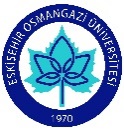 T CESKİŞEHİR OSMANGAZİ ÜNİVERSİTESİSAĞLIK BİLİMLERİ ENSTİTÜSÜDOKTORA YETERLİK  SINAVI BAŞVURUSUÖğrenci BilgileriÖğrenci BilgileriÖğrenci No:     Adı Soyadı:     Anabilim Dalı::     Öğrenci (Ad Soyad-İmza-Tarih)UYGUNDURDanışman (Ad Soyad-İmza-Tarih)